Validation maquettes graphiques PORTAIL CRIGE 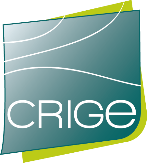 Version : 1Dossier suivi par : Mathieu KAZMIERSKI, Lorédane CUFFOLO, Elsa BABANI, Romain BUCHAUT 06/11/2018Suite à l’envoi de la 3ème proposition de maquette graphique, et des premières propositions de pages intérieures, plusieurs points font l’objet d’un retour de la part du CRIGERetour sur la V3 de la page d’accueil de la maquette graphique[HEADER]Nous vous joignons le logo à utiliserLe slogan a été oublié dans cette version et est à remettre, sur une ligne et est positionné par-dessus la vidéo. Il n’apparait plus quand l’utilisateur scrolle. Il est aligné à gauche avec le bord gauche du logo.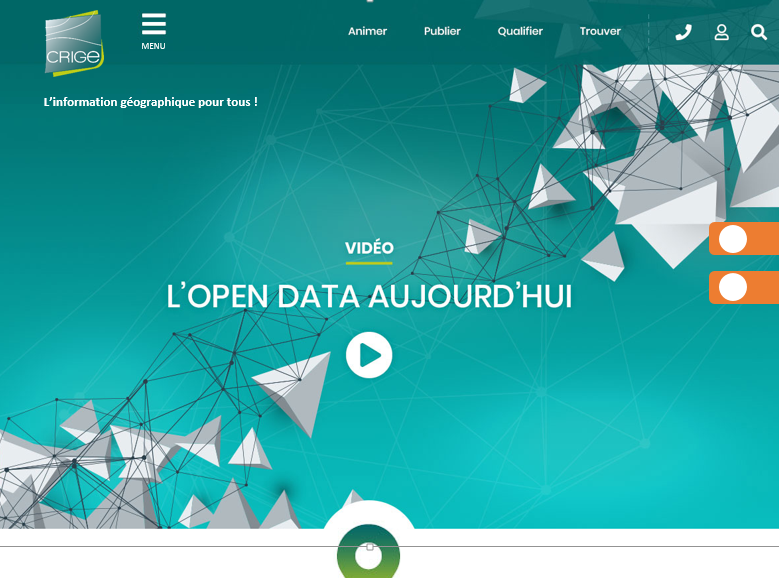  [GUICHETS]Les picto ronds seront joints plus tardLes pictos sont cliquables pour amener vers la page du guichet, leur aspect doit changer au survol. [FOOTER]Nouveau logo de la Région SUD, joint à ces remarques.@ CRIGE Provence-Alpes-Côte d’Azur – 2019 – Tous droits réservésRetour sur la V1 de la page intérieure « projet »Faire un lien vers la page de tous les projets par ex. « tous les projets > », comme indiqué par le fil d’ariane (« projet en cours »).[HEADER]Nous vous joignons le logo à utiliser[TITRE]Rendre identifiable (autrement que par le fil d’Ariane) que nous sommes dans un projetIl n’y a pas de rattachement à un pôle, donc pas d’icône « urbanisme » ici. Par contre, il y aura certainement un picto par projet [COLONNE DE DROITE]Bloc « Cadre du projet », avec la fiche de présentation du projet, le nom et contact du chef de projet, les financeurs du projet, la période d’exécution du projet (du moins l’année de début)Mettre le bloc « Blog SIG&Urba » en dessous du bloc « Documentation » pour une meilleure visibilité : faire des propositionsBlocs « Projets liés » à remplacer par « Ateliers liés » ; si il n’y a pas d’atelier lié au projet, l’éditeur doit pouvoir supprimer le bloc de  Bloc « Outils » OK[CORPS DE PAGE – rubrique Actualités]Rubrique à afficher ou non selon l’existence d’actualités liées au projet; Infos à afficher issues de l’agenda et / ou des événements : faire des propositions[CORPS DE PAGE – rubrique Evénements]Bloc à mettre sous le bloc ActuRubrique à afficher ou non selon l’existence d’événement liés au projet s; [CORPS DE PAGE – rubrique Documentation]Remplacer « En téléchargement » par « Documents cadres » ; peut-on essayer de mettre un fond différent (par exemple le même gris que les blocs) pour cette documentation qui est structurante du projet, afin de la rendre plus visible ?« Filtrer par » doit avoir les options : Date,Titre,Téléchargements,Type de documentOrdre du jourPrésentationVidéoCompte-renduListe des participantsActe d’engagement, protocoleSite internetDocument d’aide, tutorielPlan d’accèsAutre [Par défaut]Les ADMIN peuvent créer/modifier/supprimer cette catégorie types de document ; si on supprime un type de document, ils basculent dans la catégorie « Autre » par défautRetour sur la V1 de la page intérieure « pôles métier » [HEADER]Nous vous joignons le logo à utiliserLe burger doit être à droite, et sous-titré « MENU »[CORPS DE PAGE]Titre du pôle métierPrésentation du pôle métierAteliers du pôleActualités (disparaît si pas d’actu)Comment cela apparaît s’il n’y a qu’1 actualité ?Evénements (disparaît si pas d’événement)Vidéos :Visionner la dernière vidéo du pôle (insérée dans site)lien vers « toutes les vidéos » sur Youtube.Photos : OK ; peut-on lier une photo à un événement/une actu/un pôle/un atelier/ un projet ?Consultation des documents filtrés sur le pôle[COLONNE DE DROITE]Animateurs : OKMembres : OKAbo à la lettre d’info spécifique : OKDocumentation : OKProjets liés au pôle, liens vers tous les projets : OKRetour sur la V1 de la page intérieure « actualités »Possibilité de basculer entre une vue en ligne ou en vignetteAu clic sur une actu, on bascule sur une page dédiée à l’actualité, avec titre, description, liens, vidéo/photo/document lié, etc. [RECHERCHE]Il faut que la recherche se fasse sur les titres, les catégories et les tagsTrier par :Date de publicationTitrePopularitéL’utilisateur peut également filtrer les actus sur un pôle/un atelier/un projet.Filtrer par tag : il faut pouvoir sélectionner rapidement les actus comme pour les projets sur la page d’accueil, sauf que le nombre de tags sera plus conséquent : 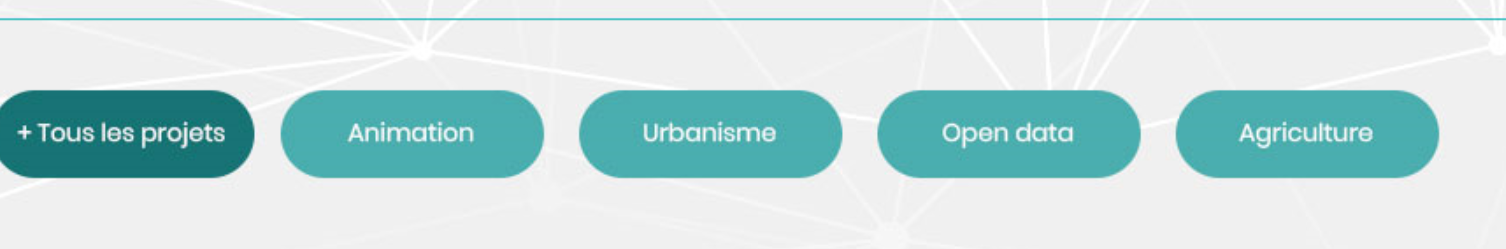 Retour sur la V1 de la page intérieure « événements »Possibilité de basculer entre une vue en ligne ou en vignetteAu clic sur un événement, on bascule sur une page dédiée à cet événement, avec titre, description, liens, vidéo/photo/document lié, lien vers l’inscription, etc. [RECHERCHE]Recherche par date OKIl faut que la recherche se fasse sur les titres, les catégories et les tagsTrier par :Date de l’événementTitreL’utilisateur peut également filtrer les événements sur un pôle/un atelier/un projet.Filtrer par tag : il faut pouvoir sélectionner rapidement les événements comme pour les projets sur la page d’accueil, sauf que le nombre de tags sera plus conséquent : DateSujet06/11/2018Retours sur la maquette graphique page d’accueil V3 + pages intérieures du 06/11/2018